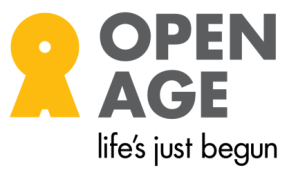 Personal details (Please complete in BLOCK CAPITALS)Personal details (Please complete in BLOCK CAPITALS)Personal details (Please complete in BLOCK CAPITALS)Personal details (Please complete in BLOCK CAPITALS)Personal details (Please complete in BLOCK CAPITALS)Personal details (Please complete in BLOCK CAPITALS)Personal details (Please complete in BLOCK CAPITALS)Personal details (Please complete in BLOCK CAPITALS)Personal details (Please complete in BLOCK CAPITALS)Personal details (Please complete in BLOCK CAPITALS)Personal details (Please complete in BLOCK CAPITALS)TitleDr. Mr. Miss. Ms. Mrs.Dr. Mr. Miss. Ms. Mrs.Dr. Mr. Miss. Ms. Mrs.Dr. Mr. Miss. Ms. Mrs.Dr. Mr. Miss. Ms. Mrs.Date of BirthDate of BirthDate of BirthFirst NameSurnameSurnameSurnameGender                          Male                          Male                             Female                             Female                             Female                             Female                                     OtherAddressPostcodePostcodeBoroughBoroughBoroughBoroughBoroughTelephoneTelephoneTelephoneTelephoneMobileMobileMobileMobileMobileEmailEmailEmailEmailEmailEmailWho should we contact in case of an emergency ?Who should we contact in case of an emergency ?Who should we contact in case of an emergency ?Who should we contact in case of an emergency ?Who should we contact in case of an emergency ?Who should we contact in case of an emergency ?Who should we contact in case of an emergency ?Who should we contact in case of an emergency ?Who should we contact in case of an emergency ?Name Contact NumberHome:Home:Home:Home:Mobile:Mobile:Mobile:Mobile:Relationship to contact:Partner/Spouse          Friend             Neighbour                      RelativeWhat is your religion or belief ?What is your religion or belief ?What is your religion or belief ?What is your religion or belief ?What is your religion or belief ?What is your religion or belief ?What is your religion or belief ?What is your religion or belief ?No ReligionChristianBuddhistHindu Jewish  Muslim        SikhOther What is your sexual orientation ? 	What is your sexual orientation ? 	What is your sexual orientation ? 	What is your sexual orientation ? 	What is your sexual orientation ? 	What is your sexual orientation ? 	Prefer not to sayHeterosexual    LGBTWhat is your ethnic origin ?What is your ethnic origin ?What is your ethnic origin ?What is your ethnic origin ?What is your ethnic origin ?What is your ethnic origin ?What is your ethnic origin ?What is your ethnic origin ?What is your ethnic origin ?What is your ethnic origin ?ASIAN/ASIAN BRITISHASIAN/ASIAN BRITISHBLACK/BLACK BRITISHBLACK/BLACK BRITISHMIXEDMIXEDWHITEWHITEOTHEROTHERBangladeshiAfricanWhite & AsianBritishArabIndianCaribbeanWhite & BlackAfricanIrishFilipinoPakistaniOther BlackbackgroundWhite & BlackAfricanGypsy or IrishTravellerIranianChineseOther BlackbackgroundWhite & BlackCaribbeanGypsy or IrishTravellerMoroccanOther Asian backgroundWhite & BlackCaribbeanOther WhiteBackgroundOther pleasespecifyOther Asian backgroundOther MixedBackgroundOther WhiteBackgroundOther pleasespecifyOther MixedBackgroundOther pleasespecifyHealth condition:     Please tick or circle ONLY those answers which apply to you 	Health condition:     Please tick or circle ONLY those answers which apply to you 	Health condition:     Please tick or circle ONLY those answers which apply to you 	Health condition:     Please tick or circle ONLY those answers which apply to you 	Health condition:     Please tick or circle ONLY those answers which apply to you 	Health condition:     Please tick or circle ONLY those answers which apply to you 	Health condition:     Please tick or circle ONLY those answers which apply to you 	Health condition:     Please tick or circle ONLY those answers which apply to you 	Health condition:     Please tick or circle ONLY those answers which apply to you 	Health condition:     Please tick or circle ONLY those answers which apply to you 	Health condition:     Please tick or circle ONLY those answers which apply to you 	Health condition:     Please tick or circle ONLY those answers which apply to you 	Arthritis: Osteo / RheumatoidArthritis: Osteo / RheumatoidArthritis: Osteo / RheumatoidFall in the last 12 MonthsFall in the last 12 MonthsFall in the last 12 MonthsMobility IssuesMobility IssuesMobility IssuesBreathing: Asthma / COPDBreathing: Asthma / COPDBreathing: Asthma / COPDHearing ImpairmentHearing ImpairmentHearing ImpairmentOsteoporosis / OsteopeniaOsteoporosis / OsteopeniaOsteoporosis / OsteopeniaBack / Neck TroubleBack / Neck TroubleBack / Neck TroubleHeart ConditionHeart ConditionHeart ConditionParkinson’s DiseaseParkinson’s DiseaseParkinson’s DiseaseHigh / Low Blood PressureHigh / Low Blood PressureHigh / Low Blood PressureHip/Knee/Shoulder replacementHip/Knee/Shoulder replacementHip/Knee/Shoulder replacementVisual ImpairmentVisual ImpairmentVisual ImpairmentEpilepsy                           Stroke                           Stroke                           Stroke                   Dementia                   Dementia                   Dementia       Mental Ill HealthDiabetes                           Migraine                           Migraine                           Migraine   Taking Medications   Taking Medications   Taking Medications                     DyslexiaEmotional DifficultiesEmotional DifficultiesEmotional Difficulties                       Learning Difficulties                       Learning Difficulties                       Learning Difficulties                                  Dyspraxia                                  Dyspraxia                                  DyspraxiaBehavioural DifficultiesBehavioural DifficultiesBehavioural DifficultiesIf other, please write here..If other, please write here..If other, please write here..If other, please write here..If other, please write here..If other, please write here..If other, please write here..If other, please write here..If you have ticked MORE THAN ONE, please state which affects your ability the most…If you have ticked MORE THAN ONE, please state which affects your ability the most…If you have ticked MORE THAN ONE, please state which affects your ability the most…If you have ticked MORE THAN ONE, please state which affects your ability the most…If you have ticked MORE THAN ONE, please state which affects your ability the most…If you have ticked MORE THAN ONE, please state which affects your ability the most…If you have ticked MORE THAN ONE, please state which affects your ability the most…If you have ticked MORE THAN ONE, please state which affects your ability the most…If you have ticked MORE THAN ONE, please state which affects your ability the most…If you have ticked MORE THAN ONE, please state which affects your ability the most…If you have ticked MORE THAN ONE, please state which affects your ability the most…If you have ticked MORE THAN ONE, please state which affects your ability the most…Physical Activity Readiness Physical Activity Readiness Physical Activity Readiness Physical Activity Readiness Physical Activity Readiness Physical Activity Readiness If you have ticked any of the disability or health information above, or you have had RECENT SURGERY please check with your GP that they approve of you attending your preferred classes. By signing this form, I confirm that I have revealed to the best of my knowledge, anything that may affect me during or as a result of exercise. I confirm that my participation in any exercise session is entirely at my own risk.  If you have ticked any of the disability or health information above, or you have had RECENT SURGERY please check with your GP that they approve of you attending your preferred classes. By signing this form, I confirm that I have revealed to the best of my knowledge, anything that may affect me during or as a result of exercise. I confirm that my participation in any exercise session is entirely at my own risk.  If you have ticked any of the disability or health information above, or you have had RECENT SURGERY please check with your GP that they approve of you attending your preferred classes. By signing this form, I confirm that I have revealed to the best of my knowledge, anything that may affect me during or as a result of exercise. I confirm that my participation in any exercise session is entirely at my own risk.  If you have ticked any of the disability or health information above, or you have had RECENT SURGERY please check with your GP that they approve of you attending your preferred classes. By signing this form, I confirm that I have revealed to the best of my knowledge, anything that may affect me during or as a result of exercise. I confirm that my participation in any exercise session is entirely at my own risk.  If you have ticked any of the disability or health information above, or you have had RECENT SURGERY please check with your GP that they approve of you attending your preferred classes. By signing this form, I confirm that I have revealed to the best of my knowledge, anything that may affect me during or as a result of exercise. I confirm that my participation in any exercise session is entirely at my own risk.  If you have ticked any of the disability or health information above, or you have had RECENT SURGERY please check with your GP that they approve of you attending your preferred classes. By signing this form, I confirm that I have revealed to the best of my knowledge, anything that may affect me during or as a result of exercise. I confirm that my participation in any exercise session is entirely at my own risk.  Name of GP SurgeryAddress of GP Surgery                                                                                                               Phone number                                                                                                               Phone number                                                                                                               Phone number                                                                                                               Phone number                                                                                                               Phone number                                                                                                               Phone numberDo you have a Social / Support worker ?Do you have a Social / Support worker ?Do you have a Social / Support worker ?Do you have a Social / Support worker ?Do you have a Social / Support worker ?Do you have a Social / Support worker ?Do you have a Social / Support worker ?                                                                                Yes                                                                                Yes                                                                                Yes                                                                                       NoIf so, what is their name?If so, what is their name?Where are they based?Where are they based?How did you first hear about us and our activities ? How did you first hear about us and our activities ? How did you first hear about us and our activities ? How did you first hear about us and our activities ? How did you first hear about us and our activities ? How did you first hear about us and our activities ? How did you first hear about us and our activities ? How did you first hear about us and our activities ? How did you first hear about us and our activities ? How did you first hear about us and our activities ? How did you first hear about us and our activities ? Friend / word of mouth         Referred by Social Services         Referred by Social Services         Referred by Social Services   Internet   InternetNewspaper / newsletterHousing      Library                  Referred by GP/                  health services                  Referred by GP/                  health services                  Referred by GP/                  health services                   Adult Community                    Learning Guide                   Adult Community                    Learning GuideIf other, please write here….If other, please write here….If other, please write here….If other, please write here….If other, please write here….If other, please write here….If other, please write here….If other, please write here….If other, please write here….If other, please write here….If other, please write here….Which benefits are you on ?Which benefits are you on ?Which benefits are you on ?Which benefits are you on ?Which benefits are you on ?Which benefits are you on ?Attendance AllowanceHousing BenefitJob Seekers AllowanceCampden CharitiesIncapacity BenefitPension creditCouncil Tax BenefitEmployment Support Allowance (Income Support)Universal CreditDisability Living AllowanceIf other, please write here….If other, please write here….If other, please write here….If other, please write here….If you live in a Council, Housing Association or Sheltered Housing property, please write your landlord’s name belowWhat languages do you speak ?What languages do you speak ?What languages do you speak ?What languages do you speak ?1st LanguageOthersWho do you live with ? Who do you live with ? Who do you live with ? Who do you live with ?                   With others     By myselfWould you like to volunteer for Open Age? Would you like to volunteer for Open Age? Would you like to volunteer for Open Age? Would you like to volunteer for Open Age? Would you like to volunteer for Open Age? Yes NoIf so, in what way ? Are you an unpaid carer ? Are you an unpaid carer ? Are you an unpaid carer ? Are you an unpaid carer ?        Yes             NoEmployment : Are you .. Employment : Are you .. Employment : Are you .. Employment : Are you .. Employment : Are you .. Employment : Are you .. Retired/a pensioner                  Employed                   UnemployedWhat were/are your previous or current occupation/s ?….What were/are your previous or current occupation/s ?….What were/are your previous or current occupation/s ?….What were/are your previous or current occupation/s ?….What were/are your previous or current occupation/s ?….What were/are your previous or current occupation/s ?….Are you registered disabled ? Are you registered disabled ? Are you registered disabled ? Are you registered disabled ?            Yes               NoHow do you travel to our activities ? How do you travel to our activities ? How do you travel to our activities ? How do you travel to our activities ? How do you travel to our activities ? How do you travel to our activities ? How do you travel to our activities ? How do you travel to our activities ? Walk                         Public transport                    Taxi              Dial A RideCommunity Transport If other, please write here…. If other, please write here…. If other, please write here…. If other, please write here…. If other, please write here…. If other, please write here….Photos – do you give permission for us to use general photos of you in our leaflets and publicity ? Photos really help Open Age to attract new members to our wide variety of activities, as well as secure funds for future work.If you DO NOT WANT to give permission, please do also mention to Open Age photographers when they are taking photographs.  Photos – do you give permission for us to use general photos of you in our leaflets and publicity ? Photos really help Open Age to attract new members to our wide variety of activities, as well as secure funds for future work.If you DO NOT WANT to give permission, please do also mention to Open Age photographers when they are taking photographs.  Photos – do you give permission for us to use general photos of you in our leaflets and publicity ? Photos really help Open Age to attract new members to our wide variety of activities, as well as secure funds for future work.If you DO NOT WANT to give permission, please do also mention to Open Age photographers when they are taking photographs.  Photos – do you give permission for us to use general photos of you in our leaflets and publicity ? Photos really help Open Age to attract new members to our wide variety of activities, as well as secure funds for future work.If you DO NOT WANT to give permission, please do also mention to Open Age photographers when they are taking photographs.                                                                                    Yes                                                                                       NoAlthough Open Age membership is FREE, we would be grateful if you are able to make a donation to help cover our mailing and administration costs: £10	   £20    £50  Other £________Data Protection StatementData Protection StatementData Protection StatementData Protection StatementData Protection StatementData Protection StatementData Protection StatementData Protection StatementData Protection StatementData Protection StatementData Protection StatementData Protection StatementData Protection StatementData Protection StatementData Protection StatementI understand that Open Age will log this information on a database so that information and programmes can be sent in the post or by email to me. The database will only be available to other providers for technical database operational and maintenance purposes. In an emergency, the information may also be used to make contact with the person nominated to inform them of the incident. I also understand the information provided may be used to create statistics for funders to show Open Age activities reach a variety of older people of different ages and backgrounds, and without this information, activities may not be funded. Open Age will not disclose my individual personal information to third parties without first seeking my permission.If you would like Open Age information sent to you, please tick the relevant box.       By Post         By email           I understand that Open Age will log this information on a database so that information and programmes can be sent in the post or by email to me. The database will only be available to other providers for technical database operational and maintenance purposes. In an emergency, the information may also be used to make contact with the person nominated to inform them of the incident. I also understand the information provided may be used to create statistics for funders to show Open Age activities reach a variety of older people of different ages and backgrounds, and without this information, activities may not be funded. Open Age will not disclose my individual personal information to third parties without first seeking my permission.If you would like Open Age information sent to you, please tick the relevant box.       By Post         By email           I understand that Open Age will log this information on a database so that information and programmes can be sent in the post or by email to me. The database will only be available to other providers for technical database operational and maintenance purposes. In an emergency, the information may also be used to make contact with the person nominated to inform them of the incident. I also understand the information provided may be used to create statistics for funders to show Open Age activities reach a variety of older people of different ages and backgrounds, and without this information, activities may not be funded. Open Age will not disclose my individual personal information to third parties without first seeking my permission.If you would like Open Age information sent to you, please tick the relevant box.       By Post         By email           I understand that Open Age will log this information on a database so that information and programmes can be sent in the post or by email to me. The database will only be available to other providers for technical database operational and maintenance purposes. In an emergency, the information may also be used to make contact with the person nominated to inform them of the incident. I also understand the information provided may be used to create statistics for funders to show Open Age activities reach a variety of older people of different ages and backgrounds, and without this information, activities may not be funded. Open Age will not disclose my individual personal information to third parties without first seeking my permission.If you would like Open Age information sent to you, please tick the relevant box.       By Post         By email           I understand that Open Age will log this information on a database so that information and programmes can be sent in the post or by email to me. The database will only be available to other providers for technical database operational and maintenance purposes. In an emergency, the information may also be used to make contact with the person nominated to inform them of the incident. I also understand the information provided may be used to create statistics for funders to show Open Age activities reach a variety of older people of different ages and backgrounds, and without this information, activities may not be funded. Open Age will not disclose my individual personal information to third parties without first seeking my permission.If you would like Open Age information sent to you, please tick the relevant box.       By Post         By email           I understand that Open Age will log this information on a database so that information and programmes can be sent in the post or by email to me. The database will only be available to other providers for technical database operational and maintenance purposes. In an emergency, the information may also be used to make contact with the person nominated to inform them of the incident. I also understand the information provided may be used to create statistics for funders to show Open Age activities reach a variety of older people of different ages and backgrounds, and without this information, activities may not be funded. Open Age will not disclose my individual personal information to third parties without first seeking my permission.If you would like Open Age information sent to you, please tick the relevant box.       By Post         By email           I understand that Open Age will log this information on a database so that information and programmes can be sent in the post or by email to me. The database will only be available to other providers for technical database operational and maintenance purposes. In an emergency, the information may also be used to make contact with the person nominated to inform them of the incident. I also understand the information provided may be used to create statistics for funders to show Open Age activities reach a variety of older people of different ages and backgrounds, and without this information, activities may not be funded. Open Age will not disclose my individual personal information to third parties without first seeking my permission.If you would like Open Age information sent to you, please tick the relevant box.       By Post         By email           I understand that Open Age will log this information on a database so that information and programmes can be sent in the post or by email to me. The database will only be available to other providers for technical database operational and maintenance purposes. In an emergency, the information may also be used to make contact with the person nominated to inform them of the incident. I also understand the information provided may be used to create statistics for funders to show Open Age activities reach a variety of older people of different ages and backgrounds, and without this information, activities may not be funded. Open Age will not disclose my individual personal information to third parties without first seeking my permission.If you would like Open Age information sent to you, please tick the relevant box.       By Post         By email           I understand that Open Age will log this information on a database so that information and programmes can be sent in the post or by email to me. The database will only be available to other providers for technical database operational and maintenance purposes. In an emergency, the information may also be used to make contact with the person nominated to inform them of the incident. I also understand the information provided may be used to create statistics for funders to show Open Age activities reach a variety of older people of different ages and backgrounds, and without this information, activities may not be funded. Open Age will not disclose my individual personal information to third parties without first seeking my permission.If you would like Open Age information sent to you, please tick the relevant box.       By Post         By email           I understand that Open Age will log this information on a database so that information and programmes can be sent in the post or by email to me. The database will only be available to other providers for technical database operational and maintenance purposes. In an emergency, the information may also be used to make contact with the person nominated to inform them of the incident. I also understand the information provided may be used to create statistics for funders to show Open Age activities reach a variety of older people of different ages and backgrounds, and without this information, activities may not be funded. Open Age will not disclose my individual personal information to third parties without first seeking my permission.If you would like Open Age information sent to you, please tick the relevant box.       By Post         By email           I understand that Open Age will log this information on a database so that information and programmes can be sent in the post or by email to me. The database will only be available to other providers for technical database operational and maintenance purposes. In an emergency, the information may also be used to make contact with the person nominated to inform them of the incident. I also understand the information provided may be used to create statistics for funders to show Open Age activities reach a variety of older people of different ages and backgrounds, and without this information, activities may not be funded. Open Age will not disclose my individual personal information to third parties without first seeking my permission.If you would like Open Age information sent to you, please tick the relevant box.       By Post         By email           I understand that Open Age will log this information on a database so that information and programmes can be sent in the post or by email to me. The database will only be available to other providers for technical database operational and maintenance purposes. In an emergency, the information may also be used to make contact with the person nominated to inform them of the incident. I also understand the information provided may be used to create statistics for funders to show Open Age activities reach a variety of older people of different ages and backgrounds, and without this information, activities may not be funded. Open Age will not disclose my individual personal information to third parties without first seeking my permission.If you would like Open Age information sent to you, please tick the relevant box.       By Post         By email           I understand that Open Age will log this information on a database so that information and programmes can be sent in the post or by email to me. The database will only be available to other providers for technical database operational and maintenance purposes. In an emergency, the information may also be used to make contact with the person nominated to inform them of the incident. I also understand the information provided may be used to create statistics for funders to show Open Age activities reach a variety of older people of different ages and backgrounds, and without this information, activities may not be funded. Open Age will not disclose my individual personal information to third parties without first seeking my permission.If you would like Open Age information sent to you, please tick the relevant box.       By Post         By email           I understand that Open Age will log this information on a database so that information and programmes can be sent in the post or by email to me. The database will only be available to other providers for technical database operational and maintenance purposes. In an emergency, the information may also be used to make contact with the person nominated to inform them of the incident. I also understand the information provided may be used to create statistics for funders to show Open Age activities reach a variety of older people of different ages and backgrounds, and without this information, activities may not be funded. Open Age will not disclose my individual personal information to third parties without first seeking my permission.If you would like Open Age information sent to you, please tick the relevant box.       By Post         By email           I understand that Open Age will log this information on a database so that information and programmes can be sent in the post or by email to me. The database will only be available to other providers for technical database operational and maintenance purposes. In an emergency, the information may also be used to make contact with the person nominated to inform them of the incident. I also understand the information provided may be used to create statistics for funders to show Open Age activities reach a variety of older people of different ages and backgrounds, and without this information, activities may not be funded. Open Age will not disclose my individual personal information to third parties without first seeking my permission.If you would like Open Age information sent to you, please tick the relevant box.       By Post         By email           SignatureSignatureSignature             Date             Date             DateOffice use onlyOffice use onlyOffice use onlyOffice use onlyOffice use onlyOffice use onlyOffice use onlyOffice use onlyOffice use onlyOffice use onlyOffice use onlyOffice use onlyOffice use onlyOffice use onlyOffice use onlyNI CardPassportPassportNat ID card/ltrBank CardBank CardDriving LicenseDriving LicenseFreedom PassCardInformationInformationDonation cashDonation ChqDonation ChqInitialsInitials  On DatabaseThank you sent, date & from which office